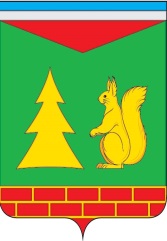 Ханты - Мансийский автономный округ – Югра	Советский районАДМИНИСТРАЦИЯ ГОРОДСКОГО  ПОСЕЛЕНИЯ  ПИОНЕРСКИЙ__________________________________________________________П О С Т А Н О В Л Е Н И Е 19  апреля  2019 г.                                                                                                                      № 98                      О внесении изменений в постановление Администрации Городского поселения Пионерский от  9 апреля 2019 года № 86 «Об утверждении реестра мест (площадок) накопления твердых коммунальных отходов на территории городского поселения Пионерский»В соответствии с Федеральным законом от 6 октября 2003 года №131-ФЗ «Об общих принципах организации местного самоуправления в Российской Федерации», Федеральным законом от 31 декабря 2017 года №503-ФЗ «О внесении изменений в Федеральный закон «Об отходах производства и потребления» и отдельные законодательные акты Российской Федерации,  постановлением  Правительства Российской Федерации от 31 августа 2018 года  №1039 "Об утверждении Правил обустройства мест (площадок) накопления твердых коммунальных отходов и ведения их реестра»:1. Внести дополнения в реестр мест (площадок) накопления твердых   коммунальных отходов на территории городского поселения Пионерский согласно приложению.2. Опубликовать настоящее  постановление  на официальном сайте Администрации городского поселения Пионерский.3. Настоящее постановление вступает в силу после его подписания.4. Контроль за выполнением постановления возложить на заместителя главы городского поселения Пионерский.Глава городского поселения Пионерский                                                                 В.С. ЗубчикПриложение к постановлению Администрации городского поселения Пионерскийот «19 » апреля  2019 г. № 98Реестр мест (площадок) накопления твердых коммунальных отходов на территории городского поселения ПионерскийРеестр мест (площадок) накопления твердых коммунальных отходов на территории городского поселения ПионерскийРеестр мест (площадок) накопления твердых коммунальных отходов на территории городского поселения ПионерскийРеестр мест (площадок) накопления твердых коммунальных отходов на территории городского поселения ПионерскийРеестр мест (площадок) накопления твердых коммунальных отходов на территории городского поселения ПионерскийРеестр мест (площадок) накопления твердых коммунальных отходов на территории городского поселения ПионерскийРеестр мест (площадок) накопления твердых коммунальных отходов на территории городского поселения ПионерскийРеестр мест (площадок) накопления твердых коммунальных отходов на территории городского поселения ПионерскийРеестр мест (площадок) накопления твердых коммунальных отходов на территории городского поселения ПионерскийРеестр мест (площадок) накопления твердых коммунальных отходов на территории городского поселения ПионерскийРеестр мест (площадок) накопления твердых коммунальных отходов на территории городского поселения ПионерскийРеестр мест (площадок) накопления твердых коммунальных отходов на территории городского поселения ПионерскийРеестр мест (площадок) накопления твердых коммунальных отходов на территории городского поселения ПионерскийРеестр мест (площадок) накопления твердых коммунальных отходов на территории городского поселения ПионерскийРеестр мест (площадок) накопления твердых коммунальных отходов на территории городского поселения Пионерский№ п/пДанные о нахождении мест (площадок) накопления твердых коммунальных отходовДанные о нахождении мест (площадок) накопления твердых коммунальных отходовДанные о нахождении мест (площадок) накопления твердых коммунальных отходовДанные о нахождении мест (площадок) накопления твердых коммунальных отходовДанные о технических характеристиках мест (площадок) накопления твердых коммунальных отходовДанные о технических характеристиках мест (площадок) накопления твердых коммунальных отходовДанные о технических характеристиках мест (площадок) накопления твердых коммунальных отходовДанные о технических характеристиках мест (площадок) накопления твердых коммунальных отходовДанные о технических характеристиках мест (площадок) накопления твердых коммунальных отходовДанные о технических характеристиках мест (площадок) накопления твердых коммунальных отходовДанные о технических характеристиках мест (площадок) накопления твердых коммунальных отходовДанные о технических характеристиках мест (площадок) накопления твердых коммунальных отходовДанные о собственниках мест (площадок) накопления ТКО Данные о собственниках мест (площадок) накопления ТКО Данные об источниках образования ТКО№ п/пАдресГеографические координаты (широта, долгота)Географические координаты (широта, долгота)Географические координаты (широта, долгота)количество контейнеров, шт.объем контейнеров,м3объем контейнеров,м3площадь места накопления ТКО (площадь контейнерной площадки), м2площадь места накопления ТКО (площадь контейнерной площадки), м2площадь места накопления ТКО (площадь контейнерной площадки), м2используемое покрытиеиспользуемое покрытиеДанные о собственниках мест (площадок) накопления ТКО Данные о собственниках мест (площадок) накопления ТКО Данные об источниках образования ТКО1Ленина,2061.20188762.85724362.85724320,750,757,57,57,5железобетонноежелезобетонноеМуниципальное бюджетное учреждение культурно-спортивный комплекс «Импульс», ОГРН - 1108622001036,Тюменская область, ХМАО-Югра, Советский район, поселок Пионерский, ул. Ленина,20Муниципальное бюджетное учреждение культурно-спортивный комплекс «Импульс», ОГРН - 1108622001036,Тюменская область, ХМАО-Югра, Советский район, поселок Пионерский, ул. Ленина,20МБУ КСК «Импульс» п. Пионерский ул. Ленина,20;ул. Комсомольская,8;ул. Заводская,112Железнодорожная 9а, стр.161.20059762.84796562.84796510,700,704,04,04,0железобетонноежелезобетонноеИндивидуальный предприниматель Дьякова И.Н.Индивидуальный предприниматель Дьякова И.Н.Магазин «Воробушек»3Железнодорожная ,2161.1214562.5140362.5140310,750,7512,012,012,0железобетонноежелезобетонноеКазенное учреждение Ханты-Мансийского автономного округа-Югры «Центроспас-Югория»Казенное учреждение Ханты-Мансийского автономного округа-Югры «Центроспас-Югория»ул.Железнодорожная, 21ул.Железнодорожная, 21